Show Racism the RED CardAt Barshare we believe that all people should be treated equally and that everybody should be able to access the rights to which they are entitled.  With this in the forefront of our minds we worked together to create a speech which aims to stomp our racism in Scottish football.  Give it a listen!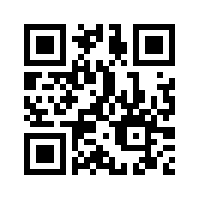 